U N IVE RS I TY OF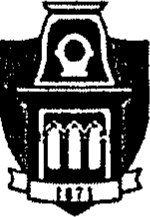 ARKAN SAS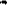 321 Administration Building, Fayetteville, Arkansas 72701Phone: 479.575.2551 Fax: 479.575.4158October 24, 2017RE: Intent to Award — INVITATION FOR BID (IFB) #R654045To All Respondents:The University of Arkansas Procurement Division has received official recommendation of award for the Uniform Apparel & Accessories Services — Invitation For Bid #R654045 The recommendation for award extends to Clean Uniform.Respectfully, this letter of "Intent to Award" serves as notification that contract negotiations will commence with the successful vendor with the ultimate  goal of a Purchase Order/Contract to be issued by the University of Arkansas.The University of Arkansas is thankful for the attention of each respondent, and for the time and effort expended in responding to the IFB. We encourage and appreciate the participation of our vendor community. Thank you for your interest and participation.Andy et er, CSM, APO Procurement Manager &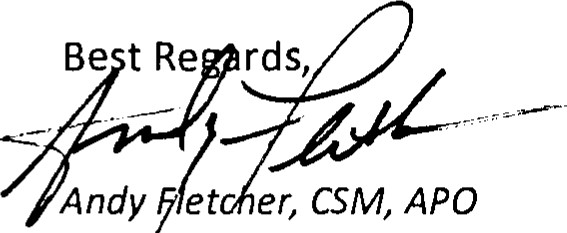 Project Specialist for Science and ResearchBusiness ServicesUniversity of Arkansas — Fayetteville479.575.6761